ProblemThe layer defined in geoserver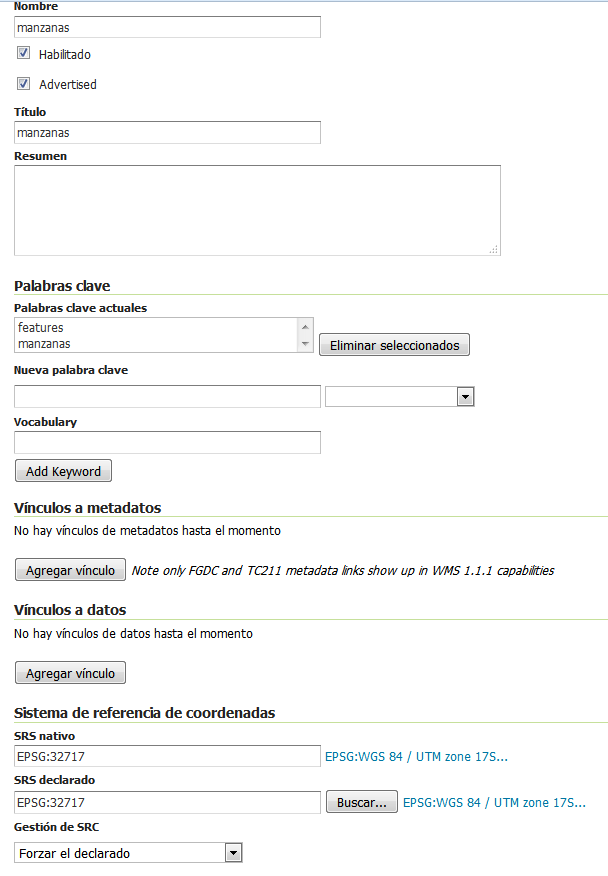 Viewed in Qgis 2.14 – have a displacement of 33 m aprox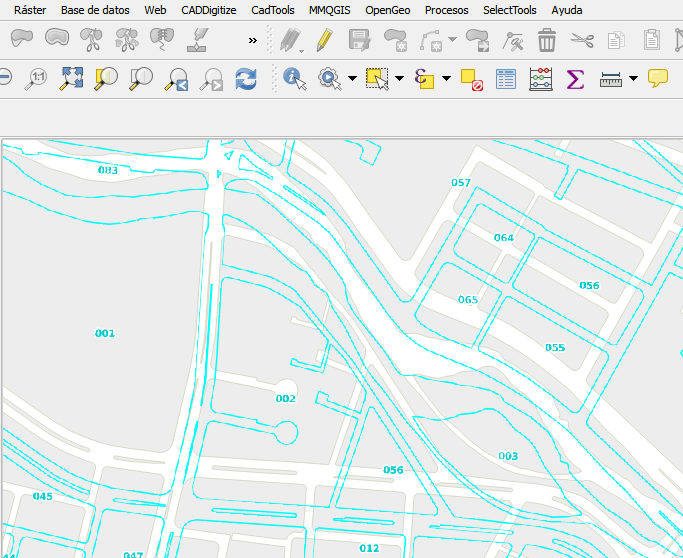 Properties of layer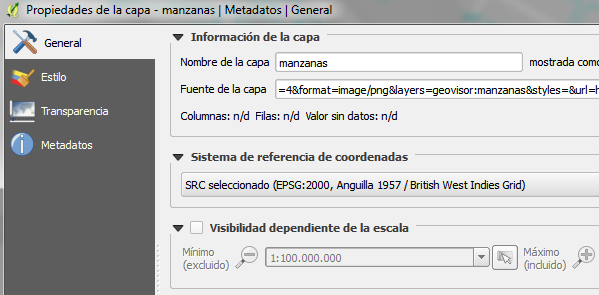 EPSG:2000  why?????COMMENTSOnly in Qgis 2.8.1 works fine.In any other sw gis can view ok